ERASMUS+ KA107 PROGRAMME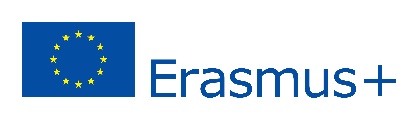 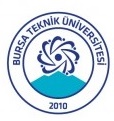 STAFF MOBILITYAPPLICATION FORM I certify that the information given above is correct. DOCUMENTS TO BE ATTACHED TO THE APPLICATION FORM:Photocopy of ID / PassportDocuments should NOT be filled in by hand.The results will be published on the university’s website.Please fill in and submit this form until19.03.2023with the required to document to Vice-Dean for Scientific Research and International Cooperation OfficeNameSurnameID NumberGenderDate and Place of BirthNationalityFacultyDepartmentForeign Language proficiency (English or Turkish) /100AddressTelephoneE-mailDisabled staff Yes                                    NoMobility you wish to apply to: Mobility for teaching        Mobility for trainingHave you ever participated in an Erasmus+ programme? Yes                                    NoIf the above answer is yes,KA107 Mobility for teaching / Mobility for trainingAcademic Year :Length of time:Name and surname of the Applicant				Signature				Date